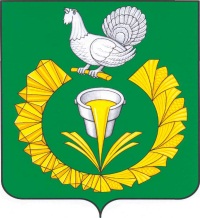 АДМИНИСТРАЦИЯ  ВЕРХНЕУФАЛЕЙСКОГО ГОРОДСКОГО ОКРУГАПОСТАНОВЛЕНИЕ«    28     »        ноября           2016 г. № __577___Об утверждении муниципальнойпрограммы «Развитие туризма в Верхнеуфалейском городском округе»на 2017 – 2020 годыВ целях создания благоприятных экономических условий для дальнейшего устойчивого развития туризма и формирования благоприятного имиджа Верхнеуфалейского городского округа, в соответствии с Федеральным законом от 06. 10. 2003г. 131-ФЗ «Об общих принципах организации местного самоуправления в Российской Федерации», Федеральным законом "Об основах туристской деятельности в Российской Федерации" от 24.11.1996 N 132-ФЗ (действующая редакция от 05.04.2016); Распоряжением Правительства Российской Федерации от 19 июля 2010 г. № 1230-р "О Концепции федеральной целевой программы "Развитие внутреннего и въездного туризма в Российской Федерации (2011 - 2016 годы)"; Законом Челябинской области от 27 марта 2008 года № 252-ЗО    "О стимулировании туристско-рекреационной деятельности в Челябинской области", постановлением администрации Верхнеуфалейского городского округа от 13.04.2011 г. № 184/1  «Об утверждении Комплексного инвестиционного плана социально-экономического развития монотерритории Верхнеуфалейского городского округа на 2011-2020 годы», постановлением Администрации № 468 от 05. 10. 2012г.  в новой редакции от 09. 12. 2013 года № 970/1-р «О порядке разработки, утверждения и реализации муниципальных программ»:1. Утвердить муниципальную программу «Развитие туризма в Верхнеуфалейском городском округе» на 2017-2020 годы (Приложение 1).2. Настоящее постановление вступает в силу с момента его подписания.3. Отделу информационных технологий администрации Верхнеуфалейского городского округа (А.Н.Тихонов) разместить настоящее постановление на официальном сайте администрации Верхнеуфалейского городского округа.4. Контроль за исполнением настоящего постановления возложить на заместителя главы Верхнеуфалейского городского округа Н. В. ПруцкихГлаваВерхнеуфалейского городского округа                                           В. Н. УсковаРассылка:Зам. Главы Н.В.Пруцких – 1 экз.Управление культуры – 1 экз.Управление образования – 1 экз.КДМ,ФКиС – 1 экз.Отдел экономического анализа и развития – 1 экз.Исп.: Горбатова Н.В. тел. 2-02-82СОГЛАСОВАНОЗаместитель главы Верхнеуфалейского городского округаН. В. ПруцкихЗаместитель главы Верхнеуфалейского городского округаС.М. КосовНачальник юридического отдела администрации Верхнеуфалейского городского округаС. В. Сергеева